Mon week-endCe week-end, j'ai joué avec mon chien. J’ai joué à la console. Ensuite, je suis allé dehors. J'ai aussi regardé des films. J’ai joué avec ma sœur puis j’ai fait une ballade avec mon chien. Mon père est allé en course pendant très longtemps. Moi, j’ai joué, puis nous avons mangé. Je suis allé dehors dans le trampoline. Je suis allé jouer à la console puis j’ai joué avec ma sœur.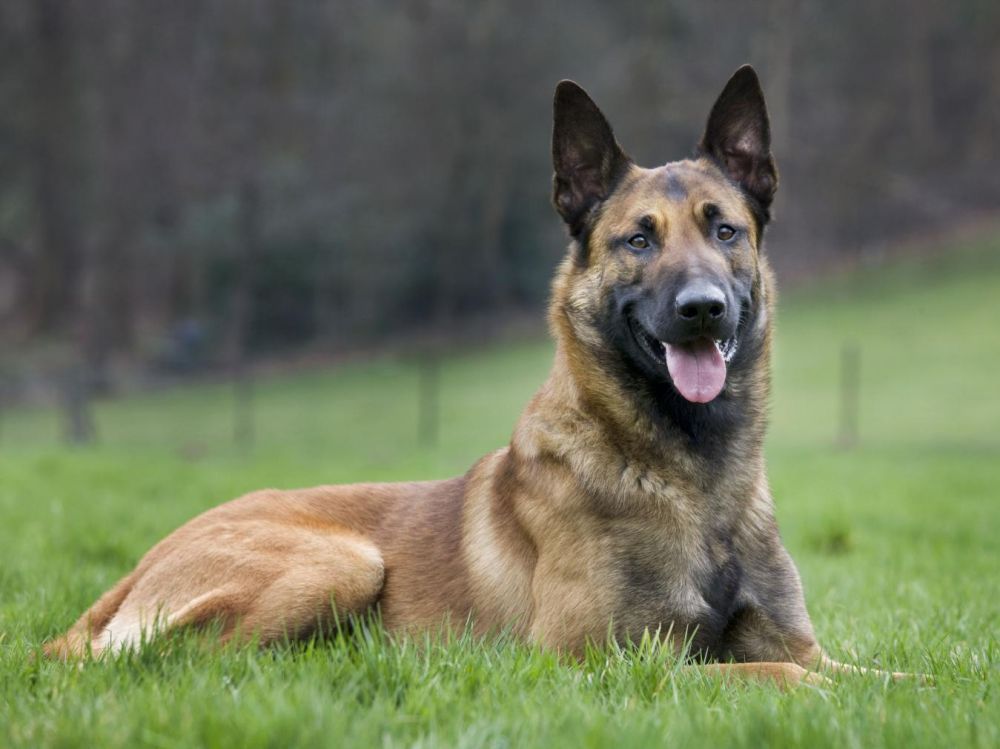 